Course de chevaux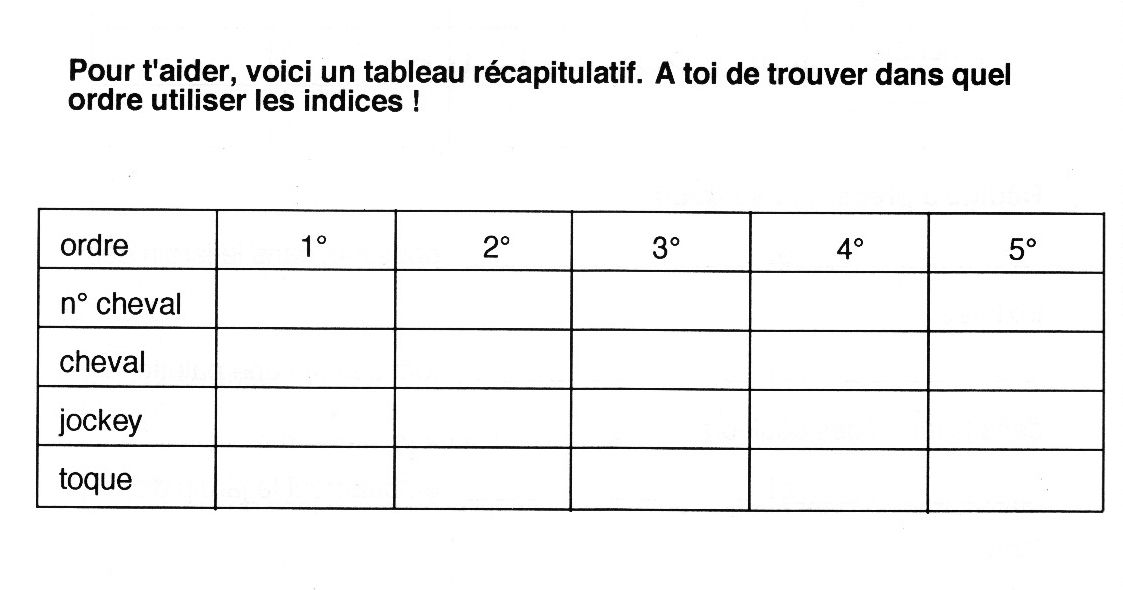 